FOP 2016-17 Leader Application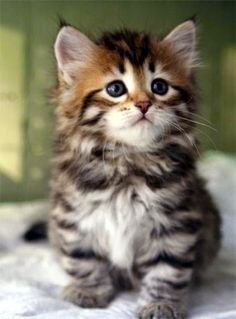 Background InformationFirst & Last Name: FOPPITY FOPNick Name: FOPPERYear: Freshman/Sophomore/JuniorHometown: CITY, STATEEmail: BLANK@college.harvard.eduPhone Number: (111)111-1111Name of First Recommender:Name hereContext in which you know this person:Professor/TF/High school coach/Student Leader of/etc.Name of Second Recommender:Name hereContext in which you know this person:Professor/TF/High school coach/Student Leader of/etc.Would you be interested in participating in our Backcountry Skillz Weekend?(This would take place sometime in spring semester. Your answer is not binding.)YesNoUnsureSection F(ree response) of FOPQuestion 1: Something About You that You Think We Should KnowType Your Response HereQuestion 2: Strengths and Challenges in Leading a Group of First-Year StudentsType Your Response HereQuestion 3: Situation in which You Made a Difficult DecisionType Your Response HereQuestion 4: Creating an Inclusive EnvironmentType Your Response HereQuestion 5: (Re-applicants Only) Growth within the Past Year Type Your Response HereSection O(utdoor and Leadership Experience) of FOPQuestion 1: Chronological List of Teaching Experiences (outdoors or otherwise)Xyz123Etc.Question 2: Defining the “Outdoors” in Our WorkType Your Response HereSection P(ut your feet in their boots) of FOP: ScenarioType Your Response Here. Should not exceed 500 words. 